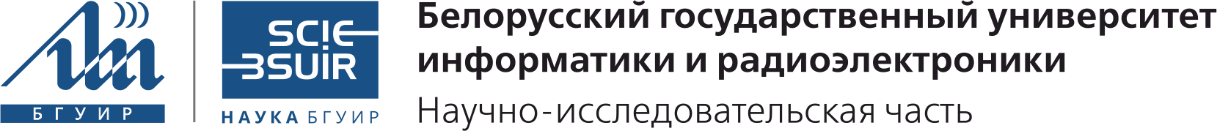 Заявка на участие в летней тренинг-школе«Frontier Technology and Application of Information Fusion and Radio-Electronics 2022»ФИО: _______________________Статус в БГУИР: студент,магистрант,аспирант.Год/курс обучения: _______________________Специальность: _______________________Факультет, кафедра: _______________________Номер учебной группы: _______________________Контактные данные:- телефон: _______________________- email: _______________________